COVER LETTERSub: - POST APPLIED FOR: - “HSE OFFICER”I have IOSH, NEBOSH Certification. I have more than 5.8 years of Experience as a “SAFETY OFFICER & SAFETY ENGINEER” in Road, Tunnel & Bridges, construction field, elevator division, 220 KV, 66 KV Substation installation and now I am in Qatar working with QBS Construction , I would like to offer myself as a candidate for your kind consideration.Kindly consider my application for that I am very great full to you. I assure you of my sincere and dedicated services to fulfill my duties. Awaiting a positive response from you,Thank you,                                                                                        yours faithfully, Place:     		                                                                        (SHIBIN BABU)                                     CURRICULUM VITAE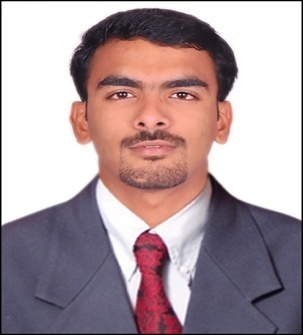  SHIBIN BABU Mobile: +974 55453558 E-mail: shibinbabuhse@gmail.comObjectives:To take the organization to the top most position wherever work. To give much more than what I get from the organization. Hard Work & Leadership Quality, Further Long-Lasting relationship.  Do more, learn more & get more.EXPERTISE: -Talented and accomplished Industrial Safety Professional with extensive knowledge of accidents, accident prevention, types of hazards, safety audit, safety report, First Aid, firefighting, safety Acts, slogans, inspection, safety in construction, electrical, mechanical, fire, chemical and environmental. Working knowledge of IOSH & NEBOSH. Transportation information of hazardous chemicals, Safety Phrases, Risk Phrases and computer skill in latest Software, Packages & O.S like MS-Office, Win-95, 98,2007, XP.Responsibilities: -To develop, implement and monitor Occupational Health and Safety Policy, Programs, and Procedures.To assist the organization in complying with current health and safety legislation and/or regulations with the objective of ensuring that all reasonable and proper measures are taken to protect the safety and health of learners, staff and visitors.Coordinates activities by scheduling work assignments, setting priorities, and directing the work of subordinatesEvaluates and verifies employee performance through the review of completed work assignments and work techniques.Identifies staff development and training needs and ensures that training is obtained.Applying all safety measures on confined space job.Identifies staff development and training needs and ensures that training is obtained.To increase health and safety awareness at all levels within the organization.Assuring implementing of general and specific safety rule / requirements housekeeping and safe working environment.Ensure the availability of PPE and other equipment’s for fire fitting and other hazard operation.To investigate and report on all near miss, incident, accident occurring to trainees, staff and visitors to the appropriate senior official. To assist the Organization’s Joint Occupational Health & Safety Committees.To respond to fires and other emergencies on or about the Organization property.To receive reports from and respond to orders issued by Department of Labour inspectors.To arrange for Occupational Health and Safety testing and evaluation of the workplace by external agencies/consultants as may be necessary.To coordinate the training of personnel in areas of safety, including first aid, CPR, accident prevention.To coordinate the Organization’s emergency procedures and act as the Organization’s emergency on-site coordinator.To provide full knowledge of safety and prevention to all the employees and related person, Organize and ensuring tool box / safety talk meeting daily job for briefing about hazards and its safety precaution.Implementing (PSSR) Personal Safety & Social Responsibilities in the minds of employee.Expertise in hazard identification, risk analysis, risk assessment and job safety analysis.Review and approve the sub contractor’s safe working procedure.EXEPERIENCE: -Company		:         Quality Based Structures (Main Contractor),                                                                                        QATARPosition		:          HSE OFFICERFrom			:         01-10-2018 to continueProject	                        :         Road and Infrastructure for Government Residential Division                          Project in South of WukairClient			:         Public Works Authority-QATAR (ASHGAL)Supervision Consultant:       AECOM  PMC    		:         PARSONSCompany		:         DOGUS INSAAT VE TICARET (Main Contractor).                                                                                     QATARPosition		:          HSE OFFICERFrom			:         21-04-2017 to 31/09/2018Project	                        :         AL Rayyan west of Olympic R/W to west of new                                                 Rayyan R/A- Project P007 C2  Client			:         Public Works Authority-QATAR (ASHGAL)Supervision Consultant:       EGIS INTERNATIONAL  PMC    		:         KBRTotal Manpower at site	:   4500Project in brief: The Project comprises the construction and upgrade of the section of Al Rayyan Road from east of the Bani Hajer Roundabout at the western extent of the scheme, to west of the New Rayyan Roundabout at the east end of the scheme, together with the construction and upgrading of associated service roads. The total length of the improvement scheme is approximately 10.7 km plus 5.4 km of side roads, associated service roads (approximately 5km), minor junctions and structures. The scheme shall provide in general a varying vertical alignment with four traffic lanes in each direction (plus turning lanes at junctions) with a dividing median along Rayyan Road.The project is provided with Project Management Consultancy by KBR, from design phase till handover to the government authorities and includes Excavations, Backfilling, Rock breaking, Sub base laying, Asphalt activity and underground duct installations etc. Company		:	Texas powertech (Sub-Contractor), QATARPosition		:          HSE EngineerFrom			:          12-11-2016 to 31-3-2016             Project	             :          66/11 KV substation, Khalifat 02                                                            220/132/33 kv substation, Doha West Metro            Client			:	KAHRAMAA            Main Contractor          :           SIEMENSTotal Manpower at site	:   150Company		:	Al-BADER CONSTRUCTION & STEEL WORKS.                                                (Main-Contractor), QATARPosition		:           HSE OfficerFrom			:	04-01-2016 To 10-10-2016             Project	             :           Gulf warehousing company Logistic Hub Busulba                                                                                                                                         Package 02 and 03.            Client			:	Gulf warehousing company          Total Manpower at site	:          2000Company		:	POPULAR ASSOCIATES, INDIA                                                (Main-Contractor)Position		:           HSE OfficerFrom			:	01-02-13 To 30-05-15Project	                        :           Infrastructural, Construction, etc.                                                                            Client			:	Private sector          Total Manpower at site	:          200TECHNICAL QUALIFICATIONSNational Examination Board of Occupational safety and Health (NEBOSH -IGC).INSTITUTION OF OCCUPATIONAL SAFETY & HEALTH, MANAGING SAFELY.     EDUCATIONAL QUALIFICATIONSBachelor’s Degree (Aeronautical) from Anna University - IndiaPassed Pre-University Examination (Science) from University of Kerala – IndiaPassed Secondary School Leaving Certificate Examination from Board of Secondary Education, Kerala - India       PROFESSIONAL TRAININGSWork at Height Training from ARBRIT Qatar.Confined space Rescue training course from ENERTECH QatarBasic First Aid from ENERTECH QatarFire Warden / Fire Marshall Training from ENERTECH Qatar.Authorized Gas Tester training from ENERTECH Qatar. PERSONAL DETAILSFather’s Name	:	Babu GeorgeDate of Birth	:	07 may 1990Religion	:	ChristianSex	:	MaleMarital Status	:	MarriedNationality                                 :     IndianPassport no                                :     K7025932Languages Known	:      English, Malayalam, Tamil, HindiPermanent Address	:      Cheru Kara Thekkathil House,                                                              Puthoor P.O, Kottarakkara,                                                              Kollam, Kerala,                                                              India                                                              Pin: 691507.Place        :   Qatar      			                                                            SHIBIN BABU        Date         :    